Department of Political Science, CLASS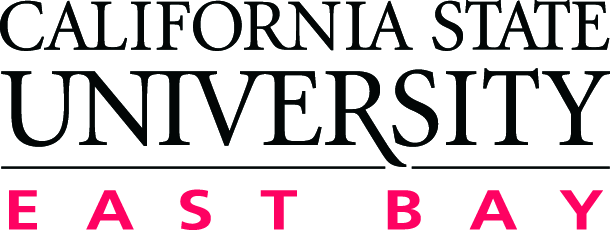 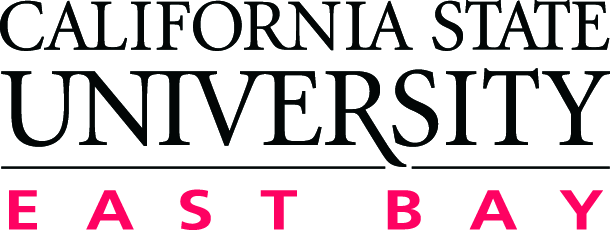 ASSESSMENT PLAN: B.A. in Political ScienceUpdated Date:  Fall, 2014, By Norman BowenPROGRAM MISSIONCSUEB Missions, Commitments, and ILOs, 2012The Department of Political Science is committed to offering a high quality college-level education in political science that challenges students to reach their full intellectual potential through the exploration of theories, concepts, issues in the political realm both domestic and international while developing critical academic skills and competencies to arm students for productive careers and engaged citizenship. PROGRAM STUDENT LEARNING OUTCOMES (SLOs)PROGRAM STUDENT LEARNING OUTCOMES (SLOs)Students graduating with a BA in Political Science will be able to: Students graduating with a BA in Political Science will be able to: SLO 1develop and articulate (SLO 1a) an understanding of the theory and practice of political systems and (SLO 1b) gain practical experience in politics, public policy, and civic engagement in a democracy.SLO 2demonstrate through oral and written competency, an understanding of the theories, concepts, empirical content, and research agendas of the fields of political science with advanced understanding in the selected option and the use of critical thinking.SLO2a:  understand theories and concepts in political science and apply them to new material or situations.SLO2b:  understand quantitative and qualitative empirical content.SLO 2c:  understand research agendas.SLO 3demonstrate an understanding of political institutions, processes, and culture in the U.S. and around the world including the economic, ideological, ethnic and cultural groups and movements that engage the political process.SLO 3a:  understand the relationship between ethnic, racial, religious and socio-economic diversity and national political cultures.SLO 3b:  understand the relationship between political culture and political institutions and processes.SLO 3c:  understand the institutions and processes of government.SLO 3d:  understand the debate over the concept of sustainability as it applies to different public policy areas, including the economy and the environment.SLO 4articulate career goals, demonstrate knowledge of how to achieve those goals, and produce evidence of working to achieve the goals.SLO 5demonstrate the ability to apply knowledge through collaborative learning and teamwork. SLO 6Year 1: 2012-2013Which SLO(s) to assessWhich SLO(s) to assess1, 2, 31, 2, 3Assessment indicatorsAssessment indicatorsDirect:  A, R, X  Indirect:  graduate exit surveyDirect:  A, R, X  Indirect:  graduate exit surveySample (courses/# of students)Sample (courses/# of students)Entry point:  POSC 3030 (3X35 students); Exit point: POSC 4910 (3x25 students)Entry point:  POSC 3030 (3X35 students); Exit point: POSC 4910 (3x25 students)Time (which quarter(s))Time (which quarter(s))F/W/SpF/W/SpResponsible person(s)Responsible person(s)Norman Bowen and instructorsNorman Bowen and instructorsWays of reporting (how, to who)Ways of reporting (how, to who)Submission of assessment grids from classes and analysis of exit surveySubmission of assessment grids from classes and analysis of exit surveyWays of closing the loopWays of closing the loopCollaboration of exit and exit course instructors in preparation of annual report to department meeting with proposals for curricular reform.Collaboration of exit and exit course instructors in preparation of annual report to department meeting with proposals for curricular reform.Year 2: 2013-2014Which SLO(s) to assessWhich SLO(s) to assess1,2,31,2,3Assessment indicatorsAssessment indicatorsSame as 2012-2013Same as 2012-2013Sample (courses/# of students)Sample (courses/# of students)Same as 2012-20123Same as 2012-20123Time (which quarter(s))Time (which quarter(s))Same as 2012-2013Same as 2012-2013Responsible person(s)Responsible person(s)Same as 2012-2013Same as 2012-2013Ways of reporting (how, to who)Ways of reporting (how, to who)Same as 2012-2013Same as 2012-2013Ways of closing the loopWays of closing the loopSame as 2012-2013Same as 2012-2013Year 3: 2014-2015Which SLO(s) to assessWhich SLO(s) to assess1,2,3,4,51,2,3,4,5Assessment indicatorsAssessment indicatorsSame as 2012-2013Same as 2012-2013Sample (courses/# of students)Sample (courses/# of students)Same as 2012-2013Same as 2012-2013Time (which quarter(s))Time (which quarter(s))Same as 2012-2013Same as 2012-2013Responsible person(s)Responsible person(s)Assessment coordinatorAssessment coordinatorWays of reporting (how, to who)Ways of reporting (how, to who)Same as 2012-2013Same as 2012-2013Ways of closing the loopWays of closing the loopSame as 2012-2013Same as 2012-2013Year 4: 2015-2016Which SLO(s) to assessWhich SLO(s) to assess1,2,3,4,51,2,3,4,5Assessment indicatorsAssessment indicatorsSame as 2012-2013Same as 2012-2013Sample (courses/# of students)Sample (courses/# of students)Same as 2012-2013Same as 2012-2013Time (which quarter(s))Time (which quarter(s))Same as 2012-2013Same as 2012-2013Responsible person(s)Responsible person(s)Assessment coordinatorAssessment coordinatorWays of reporting (how, to who)Ways of reporting (how, to who)Same as 2012-2013Same as 2012-2013Ways of closing the loopWays of closing the loopSame as 2012-2013Same as 2012-2013Year 5: 2016-2017Which SLO(s) to assessWhich SLO(s) to assess1.2.3.4.51.2.3.4.5Assessment indicatorsAssessment indicatorsSame as 2012-2013Same as 2012-2013Sample (courses/# of students)Sample (courses/# of students)Same as 2012-2013Same as 2012-2013Time (which quarter(s))Time (which quarter(s))Same as 22012-2013Same as 22012-2013Responsible person(s)Responsible person(s)Assessment coordinatorAssessment coordinatorWays of reporting (how, to who)Ways of reporting (how, to who)Same as 2012-2013Same as 2012-2013Ways of closing the loopWays of closing the loopSame as 2012-2013Same as 2012-2013